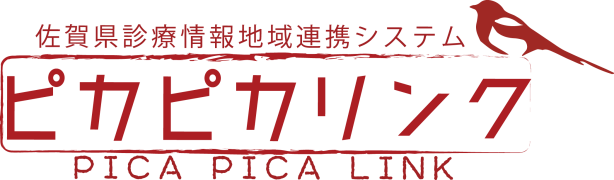 患者さんに適切な救急医療が提供されるよう
属性情報を外部データセンタに保管しています患者さんが、救急車などで他の医療機関を緊急に受診された場合に、その　医療機関から、ピカピカリンクのEMS機能を通じて、救急医療に必要な範囲で、迅速に当院の診療情報（検査結果やお薬、レントゲンなど）を参照することができ、患者さんご本人に適切な救急医療が提供されるよう、当院では、患者さんの属性情報（漢字氏名、カナ氏名、生年月日、性別、住所、電話番号及び被保険者番号）を、安全対策が施された外部データセンタに保管しています。また、この属性情報を基に、ピカピカリンクにより、複数の医療機関に受診歴がある患者さんの名寄せ処理が行われます。属性情報の外部データセンタへの保管を希望されない場合は、当院◯◯◯◯◯◯◯◯◯◯までお申し出ください。患者さんより上記のお申し出がない場合は、当院の取組に同意いただいたものとさせていただきます。なお、この場合でも、患者さんは、いつでも、保管の取り止めをお申し出いただくことができます。ご理解とご協力のほどよろしくお願いします。◯◯◯◯◯◯◯◯◯◯◯◯　院長EMS（Emergency Medical Service）機能とは、患者さんの救急医療に必要な範囲で、一時的に、受診歴のある他の医療機関の診療情報を参照することができるピカピカリンクの機能のことです。